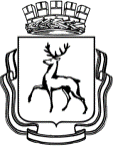 АДМИНИСТРАЦИЯ ГОРОДА НИЖНЕГО НОВГОРОДАМуниципальное бюджетное  образовательное учреждениесредняя  общеобразовательная школа  № 185с углубленным  изучением отдельных предметов СОГЛАСОВАНО.                                                                 УТВЕРЖДАЮ.Зам. директора	                                                              Директор школы _______Г.В.Степихова                                                           _________Д.В.Гришин                «27» августа 2015 г.	                                                               «28»  августа 2015 г.Календарно-тематическое планированиепо объединению « Материнская школа ИСТОК»	                                          на   2015-2016 учебный годКоличество часов всего – 1 группа:  81,0 час;  в неделю: 2,25 часа.Количество часов всего – 2группы:  162,0 часа;  в неделю:  4,5 часа.Руководитель:  Коркина Маргарита ВикторовнаАвторская дополнительная общеобразовательная общеразвивающая программа «Материнская школа ИСТОК», автор Коркина М.В.  Год обучения: первый год обучения№п/пТема занятияДатаГруп-паГруп-паКоличество часовКоличество часовКоличество часовКоличество часов№п/пТема занятияДатаГруп-паГруп-патеориятеорияпрактикапрактика1.Вводное  занятие. Краткий обзор программы.  Инструктаж по технике безопасности. В/фильмы "Материнская школа "Исток"3.09.12120,751,00,751,00,250,250,250,252."Осознанное Материнство–вселенская задача". "Все от женщины на свете". Элементы тренинга "Какая я?"8.09.12121,00,751,00,750,250,250,250,253.Периоды жизни человека. Самоценность Детства. В/фильм "Чудо новой жизни".10.09.10.09.12120,751,00,751,00,250,250,250,254.Величайшая Миссия Материнства. Счастье и ответственность Материнства. В/фильм "Материнство".15.09.15.09.12121,00,751,00,750,250,250,250,255.Пути подготовки к будущему Материнству. Игра "Солнышко".17.09.17.09.12120,751,00,751,00,250,250,250,256.Познай себя: самонаблюдение, самоанализ. Составление таблицы "Зебра"22.09.22.09.12121,00,751,00,750,250,250,250,257.Познай себя: самооценка, самоконтроль, самоприказ. Самоанализ "Моя самооценка"24.09.24.09.12120,751,00,751,00,250,250,250,258.Женские начала: интуиция, смирение, сердечность. Самоанализ "Мои Женские начала".29.09.29.09.12121,00,751,00,750,250,250,250,259.Самосовершенствование как высший вид творчества.Итоговое занятие по теме.1.10.1.10.12120,751,00,751,00,250,250,250,2510. "Готова ль буду я?"    Психофизиологическая подготовка к Материнству. Составление таблицы "Мои антропометрические данные".6.10.6.10.12121,00,751,00,750,250,250,250,2511.Понятие  о Здоровье человека. Слагаемые здорового образа жизни. Биоритмы. Режим дня. Самоанализ "Мои биоритмы и мой образ жизни".8.10.8.10.12120,751,00,751,00,250,250,250,2512.Понятие о естественном здоровом питании, диетах. Самоанализ "Мое питание"Презентация любимого блюда (рецепт).13.10.13.10.12121,00,751,00,750,250,250,250,2513.Влияние двигательной активности и отдыха  на здоровье человека. Условия здорового сна. Самоанализ "Моя двигательная активность", "Умею ли я отдыхать?".  Самонастрой (аутотренинг) на отдых, релаксацию.15.10.15.10.12120,751,00,751,00,250,250,250,2514.Слагаемые репродуктивного здоровья будущей Матери. Анатомо-физиологические особенности девушки. Составление схемы "Репродуктивная система женского организма".20.10.20.10.12121,00,751,00,750,250,250,250,2515.Циклические изменения в женском организме. Менструальный цикл (психо-физиологические особенности, гигиена). В/фильм "Все ли я знаю о себе?"22.10.22.10.12120,751,00,751,00,250,250,250,2516."Что посеешь, то и пожнешь"- понятие о Законе причинно-следственных связей.  Позитивное мышление. Самоанализ "Влияние моих мыслей, слов и действий на мое Здоровье, людей, окружающий мир".  27.10.22.10.12121,00,751,00,750,250,250,250,2517.Понятие о биоэнергетической структуре человека, его "невидимом доме". В/фильм "Биополе человека"Аутотренинг "Свет дома моего".3.11.3.11.12120,751,00,751,00,250,250,250,2518.Понятие о планировании (проектировании) семьи.Понятие о ЗППП, о контрацепции. Самоанализ: "Мои социальные роли","Мое здоровье – моя ценность?"В/фильм "Пройти и не сорваться"5.11.5.11.12121,00,751,00,750,250,250,250,2519.Материнство и вредные привычки – несовместимы! В/фильмы: "Я больше сюда никогда не вернусь!", " Никотин и потомство". Самоанализ: "Мое отношение к вредным привычкам.10.11.10.11.12120,751,00,751,00,250,250,250,2520.Семья в моей жизни (сейчас и в будущем). "Мы выбираем, нас выбирают" – критерии совместимости.   Самоанализ: "Нравлюсь ли я людям?", "Умею ли я знакомиться?"12.11.12.11.12121,00,751,00,750,250,250,250,2521.О Любви и влюбленности. Создай Пространство Любви.Итоговое занятие по теме.   Самоанализ "Души моей прекрасные порывы". Анкета: "Готова ль буду я?"17.11.17.11.12120,751,00,751,00,250,250,250,2522."И каждый миг вершится чудо… ". Понятие о пренатальном   периоде жизни  человека. В/фильм "Чудо новой жизни", фрагмент.19.11.19.11.12121,00,751,00,750,250,250,250,2523."Звездный час"  в жизни женщины. Понятие о беременности. Признаки беременности. В/фильм                          "В ожидании чуда", фрагмент.  24.11.24.11.12120,751,00,751,00,250,250,250,2524.Периоды беременности. Физиология беременности. В/фильм "В ожидании чуда", фрагмент.Заполнение таблицы "Питание беременной женщины".26.11.26.11.12121,00,751,00,750,250,250,250,2525.Психология беременности. Заповеди будущей Матери. Афермация на здоровую беременность.1.12.1.12.12120,751,00,751,00,250,250,250,2526.Пренатальное развитие и воспитание ребенка.Итоговое занятие по теме. В/фильм "В ожидании чуда", фрагмент.Приемы пренатального воспитания ребенка. 3.12.3.12.12121,00,751,00,750,250,250,250,2527. "В мир помоги войти с Надеждой и Любовью"Понятие о рождении человека и влиянии этого периода на всю его жизнь, на мир. В/фильм "Чудо новой жизни", фрагмент.8.12.8.12.12120,751,00,751,00,250,250,250,2528.Психофизиологическая подготовка к родам. Афермация на успешные, мягкие  роды. Упражнения по методу доктора Ламаза.   10.12.10.12.12121,00,751,00,750,250,250,250,2529.Сроки, предвестники, периоды родов. В/фильм "Ваша семья +1", фрагмент. Обезболивающий самомассаж  при родах.15.12.15.12.12120,751,00,751,00,250,250,250,2530.Послеродовый период Матери и Ребенка. Сбереги себя. Стрессовые факторы нового мира для новорожденного. В/фильм "Ваша семья +1", фрагмент.17.12.17.12.12121,00,751,00,750,250,250,250,2531.Понятие о мягких естественных родах, альтернативных видах родовспоможении. Итоговое занятие по теме. В/фильмы: "Ваша семья + 1", фрагмент, " Эволюция".Анкета: " В мир помоги войти с Надеждой и Любовью""22.12.22.12.12120,751,00,751,00,250,250,250,2532. "Экология Материнства". Сущность экологии Материнства. Субъективные и объективные факторы экологических проблем Материнства. В/фильм "Женское здоровье", фрагмент.24.12.24.12.12121,00,751,00,750,250,250,250,2533.Конвенция о защите прав Матери. Социальная защита Материнства в России, в Нижнем Новгороде. День Матери. В/фильм "Права женщины-матери".5.01.5.01.12120,751,00,751,00,250,250,250,2534."От чистого Истока – в прекрасное далеко…".  Критерииготовности девушки   к Материнству. Понятия о целомудрии, телегонии. В/фильм "Кто качает колыбель?", фрагмент.8.01.8.01.12121,00,751,00,750,250,250,250,2535."Дети мира, берегите Мать!" Мать в жизни каждого человека. О Материнской и дочерней Любви. Заполнение листа "Мамочка моя".12.01.12.01.12120,751,00,751,00,250,250,250,2536."Дочки-Матери". Пути укрепление взаимоотношений  девушки с Мамой, Бабушкой, Сестрой. Сердечные подарки. "Самые родные" - рассказы девушек об отношениях в "женской половине" семьи, путях их гармонизации14.01.14.01.12121,00,751,00,750,250,250,250,2537. Итоговое занятие по теме. Анкета: "Экология Материнства".19.01.19.01.12120,751,00,751,00,250,250,250,2538."Здравствуй, мир, встречай с Любовью!" Условные периоды развития ребенка от рождения до школы. В/фильм "Чудо  новой жизни", фрагмент21.01.21.01.12121,00,751,00,750,250,250,250,2539.Анатомо-физиологические особенности новорожденного. В/фильм "Ваша семья +1", фрагмент.26.01.26.01.12120,751,00,751,00,250,250,250,2540.Физиологические явления первых двух недель новорожденности, не требующие лечения. Пеленание новорожденного.28.01.28.01.12121,00,751,00,750,250,250,250,2541.Уход за новорожденным ребенком. Средства гигиены. В/фильм "Уход за новорожденным"2.02.2.02.12120,751,00,751,00,250,250,250,2542.Преимущества грудного вскармливания.   В/фильм "Грудное вскармливание", фрагмент.4.02.4.02.121,00,751,00,750,250,250,250,2543.Анатомо-физиологические особенности грудной железы. Профилактика заболеваний грудной железы.  Самообследование, самомассаж грудной железы.9.02.9.02.12120,751,00,751,00,250,250,250,2544.Правила грудного вскармливания. В/фильм "Грудное вскармливание", фрагмент.11.02.11.02.12121,00,751,00,750,250,250,250,2545."Новорожденному – честь!" Итоговое занятие по теме. Анкета: "Период новорожденности"16.02.16.02.12120,751,00,751,00,250,250,250,2546. "Подрастают за ночь только в сказке".   От младенца – к первокласснику. В/фильм:  "На пороге зрелости", фрагмент.18.02.18.02.12121,00,751,00,750,250,250,250,2547.Младенчество.  Анатомо-физиологические, психологические особенности ребенка грудного возраста. В/фильм: "Мамина школа".22.02.22.02.12120,751,00,751,00,250,250,250,2548.Анатомо-физиологические, психологические особенности ребенка раннего дошкольного возраста. Развивающие игры и упражнения.25.02.25.02.12121,00,751,00,750,250,250,250,2549.Анатомо-физиологические, психологические особенности ребенка среднего дошкольного возраста. В/фильм: "Мамина школа", фрагмент.1.03.1.03.12120,751,00,751,00,250,250,250,2550.Анатомо-физиологические, психологические особенности ребенка старшего дошкольного возраста. Развивающие игры и упражнения.3.03.3.03.12121,00,751,00,750,250,250,250,2551.Особенности развития речи ребенка от рождения до школы. Игры, упражнения по развитию речи ребенка.7.03.7.03.12120,751,00,751,00,250,250,250,2552."Тайны детской игры". Виды игр. Руководство игрой. Самостоятельная организация и проведение учащимися разных видов детских игр.10.03.10.03.12121,00,751,00,750,250,250,250,2553.Ребенок в жизни взрослых. Итоговое занятие по теме. Анкета: "Периоды Детства".16.03.16.03.12120,751,00,751,00,250,250,250,2554. "Экология Детства"  Сущность экологических проблем Детства, пути их решения.  В/фильм: "Спасем детей, спасем Россию"18.03.18.03.12121,00,751,00,750,250,250,250,2555.Декларация о Правах Ребенка. Социальная защита Детства в России, в Н. Новгороде. День защиты Детей. В/фильм: "Маленькая мама"22.03.22.03.12120,751,00,751,00,250,250,250,2556."Спаси и сохрани". Профилактика аборта. В/фильм "Пусть он увидит солнце!"24.03.24.03.12121,00,751,00,750,250,250,250,2557.Итоговое занятие по теме. Анкета: "Экология Детства"5.04.5.04.12120,751,00,751,00,250,250,250,2558. "Культура воспитания". Сущность педагогики, воспитания, обучения, образования, самообразования. Афоризмы, пословицы о воспитании.7.04.7.04.12121,00,751,00,750,250,250,250,2559.Стили общения взрослого и ребенка. Индивидуальный подход в воспитании ребенка. Развивающая окружающая среда. Тест: "Хороший ли я собеседник".12.04.12.04.12120,751,00,751,00,250,250,250,2560.Методы педагогического воздействия на личность. Решение ситуативных задач по Законам Педагогики.14.04.14.04.12121,0   0,751,0   0,750,250,250,250,2561.Итоговое занятие по теме. Анкета: "Культура воспитания"19.04.19.04.12120,751,00,751,00,250,250,250,2562. "Семь-Я" Понятие и функции семьи.  В/фильм "Антон и Анна".21.04.21.04.12121,00,751,00,750,250,250,250,2563. От встречи – до свадьбы. Особенности предбрачного ухаживания.  Свадьба вчера и сегодня. В/фильм "Марш Мендельсона", фрагмент.26.04.26.04.12120,751,00,751,00,250,250,250,2564.Духовно-нравственные основы семейного лада. Женщина – хранительница домашнего очага. Старшее поколение в семье. В/фильм "Конфликт в семье".Элементы тренинга  по разрешению конфликта.28.04.28.04.12121,00,751,00,750,250,250,250,2565.Критические периоды в жизни семьи. Развод. Последствия развода для взрослых и ребенка. Самонастрой на позитивное восприятие жизненных ситуаций.3.05.3.05.12120,751,00,751,00,250,250,250,2566.Экология Семьи. Семейный Кодекс. День Семьи. Итоговое занятие по теме. Анкета: "Семь-Я"5.05.5.05.12121,00,751,00,750,250,250,250,2567."Семейное воспитание". Педагогика Любви и Свободы – философия семейного воспитания. В/фильм "Любить ребенка".10.05. 10.05.12120,751,00,751,00,250,250,250,2568. "Мама или детский сад?" Особенности общественного воспитания. Заповеди семейной педагогики. Решение ситуативных задач по Законам семейной Педагогики.12.05.12.05.12121,00,751,00,750,250,250,250,2569.Мужчина – Отец в семье.  Особенности воспитания ребенка в неполной семье. В/фильм "Ивановы" из серии "Семья России"17.05.17.05.12120,751,00,751,00,250,250,250,2570.Ребенок – непризнанный гений. Раннее развитие: "за" и "против". Дети Индиго. В/фильм "Дети Индиго"19.05.19.05.12121,00,751,00,750,250,250,250,2571.Итоговое занятие по теме. Анкета: "Семейное воспитание". Анкета: "Материнская школа в моей жизни".24.05.24.05.12120,751,00,751,00,250,250,250,2572.Итоговое занятие по программе. Анкета: "Материнская школа в моей жизни".27.05.27.05.12121,00,751,00,750,250,250,250,25Всего121263,063,063,063,018,018,018,018,0126,0126,036,036,0